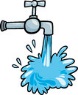 REQUIREMENTS FOR WATER SERVICE WITH KREBS UTILITIES AUTHORITYMUST BE AT LEAST 18 YEARS OF AGEVALID DRIVERS LICENSE OR PICTURE IDHAVE A LOCAL MAILING ADDRESSLEASE OR DEED SHOWING OCCUPANT AND/OR PROPERTY OWNER’S NAME AND SIGNATURECOMPLETE THE “CONTRACT FOR SERVICE”PAY DEPOSIT (CURRENTLY $100.00)*MUST BE PAID WITH CASH, CHECK, MONEY ORDER, or CASHIER’S CHECK--NO CREDIT CARDS*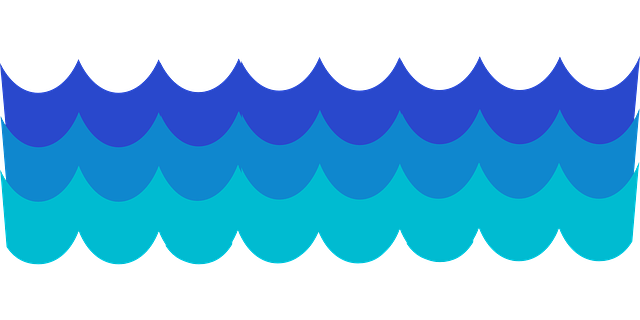 